ФЕДЕРАЛЬНОЕ ГОСУДАРСТВЕННОЕ БЮДЖЕТНОЕ ОБРАЗОВАТЕЛЬНОЕ УЧРЕЖДЕНИЕ ВЫСШЕГО ОБРАЗОВАНИЯ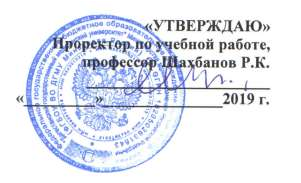 «ДАГЕСТАНСКИЙ ГОСУДАРСТВЕННЫЙ МЕДИЦИНСКИЙ УНИВЕРСИТЕТ» МИНИСТЕРСТВА ЗДРАВООХРАНЕНИЯ РОССИЙСКОЙ ФЕДЕРАЦИИРАБОЧАЯ ПРОГРАММАпо дисциплине «ФИЛОСОФИЯ»Индекс дисциплины – Б1.О.01 Специальность 33.05.01- «Фармация»Уровень высшего образования - специалитет Квалификация выпускника - провизор Факультет - фармацевтическийКафедра – Философии и истории Форма обучения - очнаякурс- 2 семестр - 3Всего трудоѐмкость - 2 з.е./72 часа Лекции- 16 ч.Практические занятия – 34 часа Самостоятельная работа – 22 часа Форма контроля: зачет в 3 семестреМАХАЧКАЛА, 2019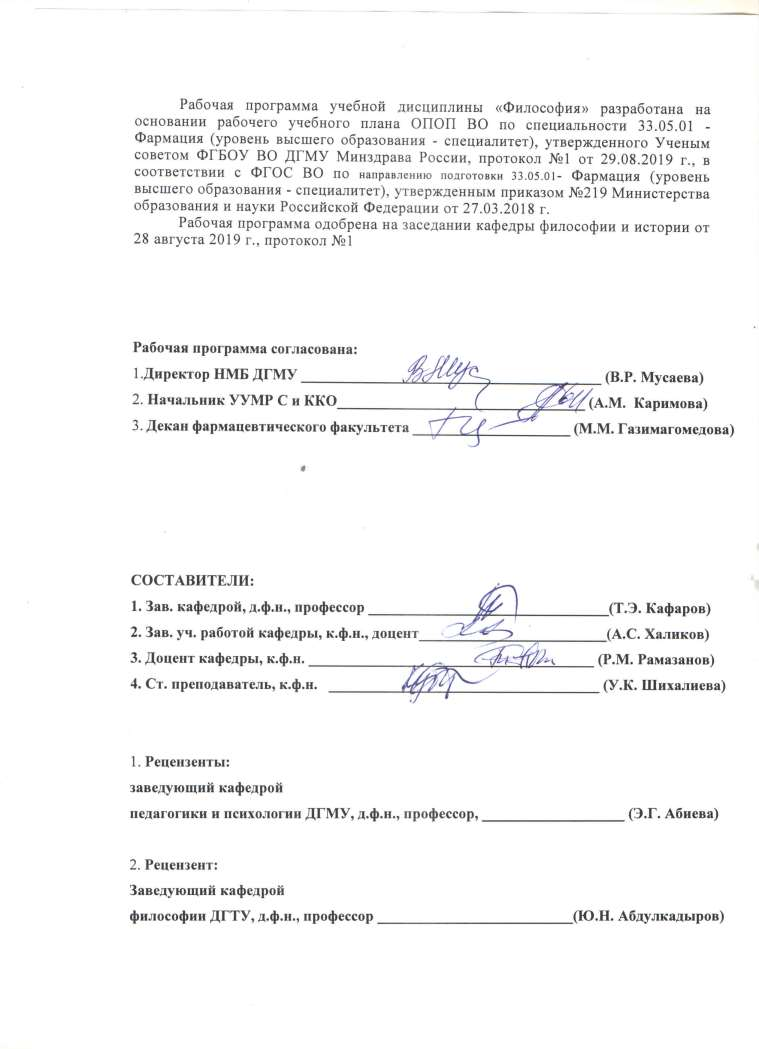 СОДЕРЖАНИЕ1.	ЦЕЛЬ И ЗАДАЧИ ОСВОЕНИЯ ДИСЦИПЛИНЫ (МОДУЛЯ)	42.	ПЕРЕЧЕНЬ ПЛАНИРУЕМЫХ РЕЗУЛЬТАТОВ ОБУЧЕНИЯ	4-53.	МЕСТО УЧЕБНОЙ ДИСЦИПЛИНЫ (МОДУЛЯ) В СТРУКТУРЕ	6 ОБРАЗОВАТЕЛЬНОЙ ПРОГРАММЫ4.	ТРУДОЕМКОСТЬ	УЧЕБНОЙ ДИСЦИПЛИНЫ (МОДУЛЯ)	И	ВИДЫ	7 КОНТАКТНОЙ РАБОТЫ5.	СТРУКТУР А И СОДЕРЖАНИЕ УЧЕБНОЙ ДИСЦИПЛИНЫ (МОДУЛЯ)	8-155.1.	Разделы учебной дисциплины (модуля) и компетенции, которые должны быть	15-освоены при их изучении	165.2.	Разделы дисциплины (модуля), виды учебной деятельности и формы текущего контроля5.3.	Название тем лекций с указанием количества часов	165.4.	Название тем практических занятий с указанием количества часов	16 5.5.	Лабораторный практикум5.6.	Самостоятельная работа обучающегося по дисциплине	17-196.	ПЕРЕЧЕНЬ ОСНОВНОЙ И ДОПОЛНИТЕЛЬНОЙ ЛИТЕРАТУРЫ,	19-НЕОБХОДИМОЙ ДЛЯ ОСВОЕНИЯ ДИСЦИПЛИНЫ	207.	ПЕРЕЧЕНЬ	РЕСУРСОВ	ИНФОРМАЦИОННО-	20 ТЕЛЕКОММУНИКАЦИОННОИСЕТИ «ИНТЕРНЕТ»8.	ИНФОРМАЦИОННЫЕ ТЕХНОЛОГИИ	209.	МАТЕРИАЛЬНО-ТЕХНИЧЕСКОЕ ОБЕСПЕЧЕНИЕ	2110.         КАДРОВОЕ ОБЕСПЕЧЕНИЕ                                                                                                            22 11.         ЛИСТ РЕГИСТРАЦИИ ИЗМЕНЕНИЙ В РАБОЧУЮ ПРОГРАММУ                                     2212.	ФОНД ОЦЕНОЧНЫХ СРЕДСТВ ДЛЯ ПРОВЕДЕНИЯ ПРОМЕЖУТОЧНОЙ	23-АТТЕСТАЦИИ	4013.	Приложение ФОС1.	ЦЕЛЬ И ЗАДАЧИ ОСВОЕНИЯ ДИСЦИПЛИНЫЦелями освоения учебной дисциплины «Философия» являются:- теоретические знания о предмете философии, об основных философских проблемах, идеях и концепциях в их взаимосвязи и развитии;- представления о роли философии в осмыслении исторических типов рациональности,	структуры,	форм	и	методов	научного	познания,	типов общенаучного и медицинского мышления;-	представления	о	неразрывной	связи	философско-методологических, мировоззренческих, аксиологических проблем с содержательным развитием науки, биологии и медицины, о смысле медицины как феномена культуры;- формирование у студентов многомерного, гибкого, не линейного мышления.Задачами дисциплины являются:- создание у студентов целостного мировоззрения о мире и месте человека в нем;- формирование у студентов философского миропонимания и мироощущения; умения логично формулировать, излагать и аргументировано отстаивать собственное видение рассматриваемых проблем;-	ознакомление	студентов	с	основными	сведениями	о	специфике дофилософских и философского мировоззрений, с особенностями философского знания, его структуры, функций, основных проблем, с основными взаимосвязями философии с частными науками;-	ознакомление	студентов	с	основным	содержанием	и	принципами современных философских школ и направлений, в их понимании природы мира и человека, структуры человеческой психики и сознания, роли науки и общества в бытии современного человека, становлении его личности, возвышении его культурного и духовного потенциала;- формирование у студентов своей собственной философской позиции по важнейшим проблемам современной медицины, а также умения самостоятельно осмысливать	сложнейшие	ситуации	в	современной	общественной	жизни, использовать приемы ведения дискуссии, полемики, диалога.2.ПЕРЕЧЕНЬ ПЛАНИРУЕМЫХ РЕЗУЛЬТАТОВ ОБУЧЕНИЯ Формируемые в процессе изучения учебной дисциплины компетенции№	Наименование категориикомпетенции1	21      Универсальные УК-1: способеносуществлять критическийанализ проблемных компетенции         ситуаций на основе системного подхода, вырабатыватьстратегию действийИДук-1-4.	Разрабатывает	и	содержательно	аргументирует стратегию решения проблемной ситуации на основе системного и междисциплинарных подходовИДук-1-5. Использует логико-методологический инструментарий для критической оценки современных концепций философского и социального характера в своей предметной области.2	УК-5: способен анализировать и учитывать разнообразие культур в процессе межкультурного взаимодействия.ИДук-5-2. Анализирует важнейшие идеологические и ценностныесистемы, сформировавшиеся в ходе исторического развития системы, сформировавшиеся в ходе исторического развития; обосновывает актуальность их использования при социальном и профессиональном взаимодействии.ИДук-5-3.	Выстраивает	социальное	профессиональное взаимодействие с учетом особенностей основных форм научного и религиозного сознания, деловой и общей культуры представителей других этносов и конфессий, различных социальных групп.-3.МЕСТО УЧЕБНОЙ ДИСЦИПЛИНЫ (МОДУЛЯ) В	СТРУКТУРЕ	ОБРАЗОВАТЕЛЬНОЙ ПРОГРАММЫУчебная дисциплина «Философия» относится к базовой части Б1 учебного плана по специальности	33.05.01	Фармация.	Материал	дисциплины	опирается	на	ранее приобретенные студентами знания по Истории Отечества, Религиоведению.3.1. Для изучения данной учебной дисциплины необходимы следующие знания, умения и навыки, формируемые предшествующими дисциплинами и одновременно изучаемыми дисциплинами История Отечества и Религиоведение.Название предшествую щей дисциплины 1. История Отечества2. Религиоведе-ниеНомер/ индекс компетенц ииУК – 5УК-5способность анализировать и учитывать разнообразие культур в процессе межкультурного взаимодействия.Способен воспринимать межкультурное разнообразие общества в социально-историческом, этическом и философском контекстах.ИД-1 ук-5: Интерпретирует историю России в контексте мирового исторического развития.Знать закономерности и особенности	социально-исторического       развития различных       культур	в этическом и философском контекстах.ИД-	2	ук-5: Анализирует важнейшие идеологические         и ценностные системы, сформировавшиеся в ходе      исторического развития; обосновывает актуальность            их использования       при социальном                и профессиональном взаимодействии. Понимать и воспринимать разнообразие общества всоциально-историческом, этическом и философском контекстах.3.2. Перечень последующих учебных дисциплин, для которых необходимы знания, умения и навыки, формируемые данной учебной дисциплиной.Наименование обеспечиваемых (последующих) дисциплинСем	Виды формируемых компетенций (модуль/дисциплины тематического плана)ОК-1	ОК-	ОК-3	ОК-5	ОК-	ОПК-3	ОПК-4	ОПК-5 2                                             8Философские	5	+	+	+	+ проблемы медицины4.ТРУДОЕМКОСТЬ УЧЕБНОЙ ДИСЦИПЛИНЫ (МОДУЛЯ) И ВИДЫ КОНТАКТНОЙ РАБОТЫВиды работы1Аудиторная работа Лекции (Л)Семинарские занятия (СЗ), Самостоятельная О)	работа промежуточнойИТОГО:	час. трудоемкость	     З.е.Всего часов216 3422Кол-во часов в семестре III316 342225. СТРУКТУРА И СОДЕРЖАНИЕ УЧЕБНОЙ ДИСЦИПЛИНЫ5.1. Разделы учебной дисциплины (модуля) и компетенции, которые должны быть освоены при их изученииИндекс № п/п	компетенции1	2Наименован ие раздела учебной дисциплин ы (модуля)3 Раздел 1Содержание раздела41.1	УК-1, УК-5	История философ ии.Предмет и становление философии.Мудрость и знание в духовном освоении мира.Дофилософские мировоззрения. Структурные компоненты мировоззрения. Философия как выражение мудрости в рациональных формах. Человек и его бытие как центральная проблема философии. Круг метафизических разделов знанияимыслительныхпроблем. О соотношении философии и отдельных наук. Роль философии как базисной дисциплины в системе	гуманитарной,	естественнонаучной	и	практической подготовки	медика.	Зависимость	менталитета     и     ценностных ориентаций медиков от специфики и уровня философской культуры. Возрастающая	роль	философии     в	формировании	теоретико-методологических основ медицины.Древний Восток (Индия, Китай) - колыбель философской мысли. Истоки предфилософского мировоззрения в Древней Индии. Основные школы индийской философии. Индуизм. Буддизм. Йога как философия и медицина. Специфика китайской философии. Даосизми конфуцианство.Принципы традиционной восточной медицины. Особенности подхода древних врачевателей к человеку и лечению его организма. Истоки и социокультурные основания греческой мысли. Первые греческие мыслители. Идея архэ и ее образы в античной философии. Милетская школа. Гераклит. Элеаты. Пифагорейцы. Плюралисты. Софисты и софистика. Сократ и сократические школы. Философия Платона и Аристотеля. Гуморальнаятеория.Гален. Этика в контексте античной философии и медицины. Античная философия и научноемышление1.2	УК-1, УК-51.3	УК-1, УК-5Философия Средневековья и Нового времени.Теоцентризм средневековой духовной культуры. Креационизм. Формирование средневековой философии. Философия средневековья – размышления в вере. Вера как разум сердца. Превращение философии в богословие. Философия отцов церкви. Патристика и Блаженный Августин. Схоластическая философия: от Эриугены до Абеляра. Этапы в развитии схоластики. Фома Аквинский – вершина схоластики. Фома о вере и разуме. Учение об универсалиях: номинализм и реализм. Проблема человека в схоластической философии. Схоластическая медицина и практика врачевания. Монастырская и университетская медицина.Особенности	арабской	философии	средневековья.	Ибн-Сина (Авиценна), Ибн-Рушд (Аверроэс). Божественное озарение и человеческое познание.Гуманистический	антропоцентризм	эпохи	Возрождения. Леонардо да Винчи. Гуманизм и антропоцентризм как ведущие идеи и тенденции эпохи Возрождения. Гуманизм и реформация. Пантеизм. Зарождение философского сомнения. Новое естествознание – натурфилософия эпохи Возрождения. Н. Кузанский. Д. Бруно. Н. Коперник и парадигма гелиоцентризма. Новая мировоззренческая проблематика в философии. Начало эпохи рассудочного мышления. Рационализм и социальный прогресс. Учение Н. Макиавелли. Социалистические утопии Т. Мора и Т. Кампанеллы. Медицина Ренессанса в открытиях Парацельса, Везалия и др. Исторические условия зарождения эпохи разума и просвещения. Рационализм эпохи научной революции. Формирование нового тина знания – научно-технического. Соединение математики с естествознанием и медициной. Мировоззренческие аспекты новой науки. Учение о субстанции. Философия и метод познания. Ф. Бэкон и философия науки. Разработка индуктивного метода. Р. Декарт. Философское обоснование рационализма и дедуктивного метода. Субъективно-объективная парадигма Декарта. «Я мыслю, следовательно, я существую». Рационализм Б. Спинозы и Г. Лейбница. Создание критического эмпиризма Т. Гоббсом и Д. Локком. Теория общественного договора. Философское обоснование единства природы и человека, тела и души, индивида и общества.Немецкая классическая философия и марксизм.Немецкая	классическая	философия	как	завершение новоевропейской философской традиции. Социально-историческая, естественнонаучная и философская интерпретация эпохи.И. Кант и критический поворот западной мысли. Понятие трансцендентального       субъекта.       Активность       мышления       иконструирование предмета опыта как способ обоснования всеобщего характера научного знания. «Вещь в себе» и «вещь для нас» в философии Канта. Априорный синтез. Чувственность и рассудок. Система категорий чистого рассудка. Паралогизм, антиномии и идеалы чистого разума. Агностицизм Канта. Морально-практическая философия	Канта.	Эмпирическая	природа	человека	и	его нравственная сущность. Категорический императив как закон практического разума.Абсолютная диалектика Г.Ф.В. Гегеля. Диалектика и принцип системности в философии. Гегеля. Гегель о тождестве мышления и бытия.АнтропологияГегеляи еезначениедлямедициныипедагогики. Эволюция гегелевской школы и антропологический материализм Фейербаха.     Сведение     теологии     к     антропологии.     Человек     -единственный, универсальный и высший предмет философии. Антропологический     принцип философии     Фейербаха.     Критика религии как отчуждения родовой сущности человека. Религия любви. Философия и медицина, распространение диалектических идей вестественнонаучном познании XIX века.Идейные и теоретические истоки марксистской философии. Основные особенности марксистской философии. Марксизм о диалектике материального мира и диалектике его познания. Философский детерминизм и научное познание. Обоснование единства материализма и диалектики. Философское осмысление проблемы единствамира.Гуманистическиетенденциивмарксистской философии. Материалистический взгляд на историю человечества. Общественное бытие и общественное сознание. Теория общественно-экономической формации как ступени исторического развития человечества. Марксистская философия и теория личности, факторы отчуждения. Человек как субъект и объект исторического развития. Трансформации	диалектического	метода	в	работах	Г.В. Плеханова и В.И. Ленина. Диалектический материализм и советская медицина.1.4	УК-1, УК-5	Философия России и современная западная философия. Специфические	особенности	русской	духовности.Исторический путь философской мысли вРоссии. Философскиеидеи в культуре Древней Руси. Илларион. Органическая взаимосвязь русской философской мысли с наукой, моралью, искусством, религией.Русская философия всеединства (В. Соловьев, П.А. Флоренский, Н.А. Бердяев и др.). Идея богочеловечества. Критика отвлеченных начал. Приведение начал во всеединство. Антиномия теодицеи. Витализм	и	диалектика	в	русской	философии	всеединства. Эмпирическое и идеальное всеединство, факторы теофании.Философско-мировоззренческие	взгляды	передовых	русских естествоиспытателей и врачей. И.М. Сеченов, И.И. Мечников, Д.И. Менделеев, В.И. Вернадский, М.Я. Мудров, И.П. Павлов, И.В. Давыдовский и др. Русские писатели как оригинальные мыслители (Ф.М. Достоевский, Л.Н. Толстой и др.). Философия русского космизма (Н.Ф. Федоров, Э.К. Циолковский, В.И. Вернадский, А.Л. Чижевский и др.).Смысл и проблемы антисциентизма в западной философии XIX в. Отход от классической философии как системно-теоретического учения о всеобщем. Неклассическая философия XIX в. как протест против	всеобщей	рационализации	бытия	в	машинно-бюрократической цивилизации. Волюнтаризм А. Шопенгауэра. Мир как воля и представление. Метафизика морали. Пессимизм. Медико-деонтологическое значение идей Шопенгауэра о смерти, ничтожествеи горестях жизни.Философия жизни – альтернатива философии разума. В. Дильтей: обоснование наук о духе. Витализм и психологизм В. Дильтея. А. Бергсон и творческая эволюция. Жизненный порыв. Инстинкт, разум и интуиция. Спиритуализм и интуитивизм Бергсона. Философия Ф. Ницше и ее основной принцип. Переоценка ценностей. Имморализм. Идеал «сверхчеловека» и «воля к власти». Апполонийское	и	дионисийское	начала.	Нигилизм,	вечное возвращение. Мифология культуры и основные идеи философии истории О. Шпенглера. Цивилизации как организмы.Место и роль философии в культуре XX-ХХIвека. Философское исследование личности, творчества и свободы, жизни и смерти, любви и ненависти в качестве бытийных феноменов. Появление нового философского	языка.	Основные	направления	неклассической философии. Феноменология Э. Гуссерля и ее влияние на развитие современной	гносеологии.	Философия	Э.       Гуссерля	и «феноменологическая медицина».Неопозитивизм как возрождение идей классического позитивизма в новой логической форме. Неопозитивистский критерий демаркации науки и ценностей, рациональности и идеологии. Понимание философии как логики науки. Кризис неопозитивистской мысли и рождение постпозитивизма. Влияние неопозитивизма на западную медицину.Философское открытие бессознательного. Бессознательное и сознательное в человеке. Концепции 3. Фрейда, К. Г. Юнга, Э. Фромма. Культура как механизм цензуры бессознательного.Социально-исторические и духовные основы экзистенциализма. Бытие человека в мире как философская проблема. Экзистенция и свобода; свобода и отчуждение; экзистенция на грани жизни и смерти;	философема	пограничной	ситуации.	Понимающая психология К. Ясперса. Аналитическая философия. Интегральный подход К.Уилбера.Философиятелесностиипсихосоматическаямедицина.2.1	УК-1, УК-5	Раздел 2 Проблема бытия и концепции развития в философии.Теория          Категория бытия. Проблема бытия в истории философии. Бытие как высшее начало. Содержание категории бытия.Основные формы бытия: бытие вещей и процессов, бытие человека, бытие духовного (идеального) и материального, бытие социального. Гармония и трагизм бытия. ХХ век: судьбы проблемы бытия.Понятие субстанции. Субстанция как предельное основание. Уровни организации бытия. Современная наука о строении и свойствах материи. Атрибуты бытия: а) внутреннее и внешнее бытие, б) пространство и время, в) движение, его типы, основные	формы.	Развитие	и	эволюция.	Специфика пространственно-временных	отношений	в	биологических процессах.     Социальное пространство и     время.     Проблема единства	мира.       Проблема       бытия       как       обобщенной инвариантности (симметрии). Понятия здоровья и болезни как разные меры адаптивности организма.Понятие диалектики. Исторические формы диалектики. Диалектика и метафизика. Диалектика как метод. Субъективная и объективная диалектика. Единство диалектики, логики и теории познания. Основные принципы диалектики. Диалектическая и формальная логика.Основные	законы	диалектики:	взаимного	перехода количественных и качественных изменений, единство и борьба противоположностей, отрицания отрицания. Их проявление в2.2.	УК-1, УК-52.3	УК-1, УК-5биологии и медицине.Категории	диалектики:	единичное,	особенное,	всеобщее, содержание и форма, структура и функция, сущность и явление, причина     и     следствие,   возможность     и	действительность, необходимость и случайность. Методологическое значение категорий	диалектики     для	медицины	и	формирования клинического мышления врача.Проблема сознания и человека в философии.Проблемы сознания в философии. Роль и место сознания в системе философского знания и мировоззренческой ориентации человека. Основные концепции в определении сущности сознания. Связь проблемы сознания с таким свойством материи как отражение.	Специфика	отражения	в	живой	материи (информационное отражение).Сознание и психика. Сознание и мозг. Искусственный интеллект и проблема моделирования мозга человека. Структура сознания. Самосознание и рефлексия. Роль и место бессознательного в психике человека. Сознание и язык (мышление и речь). Взаимосвязь естественного и искусственного языков.Бытие человека как философская проблема. Место и роль антропоцентризма в истории философской мысли. Становление и развитие философской антропологии. Типы антропологических учений:	антично-греческий,	иудео-христианский, естественнонаучный. Предмет философской антропологии.Биологические	свойства	человека.	Натуралистическая антропология (Ч. Дарвин). Этологическая концепция К. Лоренца. Этология	здоровья	и          патологии.          Социобиология. Психоаналитическая антропология 3. Фрейда. Биоантропология (А. Гелен, Г. Плеснер) и культурная антропология (Э. Ротхакер, М. Ландман) о деятельном человеке. Идеи философской антропологии М. Шелера. Философско-религиозная антропология (Ф. Хаммер). Восточные     и     западные	версии     философской	антропологии. Интегральная антропология (К.Уилбер).Гносеологические проблемы медицины. Философия науки и техники.Познание	как	предмет	философского	анализа. Социокультурные     основания познания.	Человек     как     субъект познания.	Многообразие     форм     познания.	Понятие     «знания». Преднаучные, научные и вненаучные формы знания. Народная медицина. Знание и мнение, вера и убеждение. Обыденное знание и здравый смысл.Познавательные	способности	человека.	Сенсуализм	и рационализм. Познание и отражение. Познание как конструирование действительности.     Художественное     познание     и	его	формы. Эйдетическое познание. Интуитивное и дискурсивное познание. Этапы познания и уровни знания, их диалектическое соотношение.Природа познавательного отношения. Субъект и объект познания. Понятие гносеологического	образа.	Роль	знаковых	систем	и символических форм культуры в познании. Понимание и объяснение как формы познания.Истина как цель познания. Классическое определение истины и пути его исторического развития. Трансцендентная и имманентная истина. Теория соответствия (корреспонденции), теория согласованности (когеренции), теория прагматичности. Критика и момент оправданности скептицизма и агностицизма. Диалектика абсолютной и относительной истины. Истина, заблуждение, ложь. Критерии истины. Практика и теория как критерии истины. Истина2.4	УК-1, УК-52.4	УК-1, УК-5и ценность. Процедуры обоснования в медицинском познании и практике.Проблемы научно-технического развития. Наука классическая и неклассическая. Междисциплинарный и трансдисциплинарный характер современных научных проблем. Синергетика. Перестройка категориальной	системы	современного	научного	мышления. Изменения в социальном положении науки и техники в XX веке. Новые формы организации науки и постнеклассическая фаза развития научного знания. Смена ценностных ориентаций и проблема	гуманизации     науки	и	техники.	Гуманистические проблемы медицины, их модификации в связи с развитием новых медицинских технологий.Социальная	философия	и	глобальные	проблемы современности.Идеи и их реализация. Первая и вторая материализация идей. Процесс производства. Философия техники как область современной философии. Подобие технического развития природной эволюции. Место техники в духовной культуре. Этика и техника. Этические проблемы использования техники в медицине. Структура общества. Понятие социальной стратификации. Теория элит. Этнические общности. Народность и нация.Обществои природа. Взаимодействие природы и общества.Идеи историзма и неоэволюционизма. Философия истории. Необратимость социального времени. Теории мерности социального времени, понимания его направленности. Функционирование и развитие	общества.	История	как	пространственно-временная действительность	общественной     жизни.	Понятие общественно-экономической формации и способа производства (К. Маркс). Формационный подход как исторический монизм. Общественно-экономическая формация и цивилизация. Цивилизационный подход какисторический плюрализм. Концепциимногообразияцивилизацийи культур (Н. Я. Данилевский, О. Шпенглер, П. Сорокин, А. Тойнби, Л. Н. Гумилев).Исторический прогресс. Проблема смысла и «конца истории». Различные критерии прогресса и их оценка. Иерархия критериев прогресса.	Многоуровневая	модель	истории	как	основа конвергенции формационного и цивилизационного подхода в философии истории. Роль медицины в развитии цивилизации. Медицина и общественный строй. Возможности альтернативного общественного развития. О роли народных масс и личности в истории.Любовь как важнейшая общечеловеческая ценность и духовная потребность. О смысле любви. Представления о любви в Древнем Востоке,	Античности,	в	Средневековье.	Любовь	в иррационалистической философии. Любовь в русской философской мысли. Многообразие проявления любви. Любовь и брачно-семейные отношения.Философско-методологические основания фармации. Философия фармации и	медицины и	её место в	философии	науки. Феноменология живого и её соотношение с теоретическим знанием о живом. Расширение теоретической базы современной фармации. Фармацевтическое знание – как сложная система естественно-научных	и        социально-гуманитарных	представлений	и умозаключений о человеке и его бытии; уникальное единство познавательных и ценностных форм умственного отражения и практического преобразования человеческой жизни.Социальная	философия	и	глобальные	проблемысовременности.Идеи и их реализация. Первая и вторая материализация идей. Процесс производства. Философия техники как область современной философии. Подобие технического развития природной эволюции. Место техники в духовной культуре. Этика и техника. Этические проблемы использования техники в медицине. Структура общества. Понятие социальной стратификации. Теория элит. Этнические общности. Народность и нация.Обществои природа. Взаимодействие природы и общества.Идеи историзма и неоэволюционизма. Философия истории. Необратимость социального времени. Теории мерности социального времени, понимания его направленности. Функционирование и развитие	общества.	История	как	пространственно-временная действительность	общественной     жизни.	Понятие общественно-экономической	формации и     способа     производства	(К.Маркс). Формационный подход как исторический монизм. Общественно-экономическая формация и цивилизация. Цивилизационный подход какисторический плюрализм. Концепциимногообразияцивилизацийи культур (Н. Я. Данилевский, О. Шпенглер, П. Сорокин, А. Тойнби, Л. Н. Гумилев).Исторический прогресс. Проблема смысла и «конца истории». Различные критерии прогресса и их оценка. Иерархия критериев прогресса.	Многоуровневая	модель	истории	как	основа конвергенции формационного и цивилизационного подхода в философии истории. Роль медицины в развитии цивилизации. Медицина и общественный строй. Возможности альтернативного общественного развития. О роли народных масс и личности в истории.Естественные факторы общественного развития. Их влияние на экономическую, политическую, идеологическую, культурную и другие формы деятельности общества. Проблема детерминации в материалистическом пониманииистории. Понятиетехнологической детерминации и созданные на его основе концепции. Духовность как фактор общественного развития. Понятие необходимости и случайности в истории. Единство и многообразие развития общества. Необходимость и свобода. Возможность вариантности человеческой истории. Формы проявления исторического процесса. Факторы	многообразия	исторического	процесса.	Проблема объективации и субъективации человека в обществе. Понятие революция и реформа. Промышленная революция. Социальная революция. Научно-техническая революция. Революция и реформа как основные пути исторического развития. Роль насилия в социальной революции. О «болезнях цивилизации» и «путях их лечения». Жизненный цикл цивилизации и механизмы развития. Движущие силы развития цивилизации.5.2. Разделы дисциплины (модуля), виды учебной деятельности и формы текущего контроля№	Раздел дисциплинымодульРаздел 1.1.1.	Предмет и становление философииВиды учебной работы, включая самостоятельную работу для студентовСе-	Аудиторные занятия	Всего	 Формы текущегоместр	Лекц./	Сем/з	Самост./р	контроляз	успеваемостиIII	2	4	4	8	ситуационные1.2.	Философия Средневековья и Нового Времени.1.3.	Немецкая классическая философия и марксизм.1.4.	Философия России и современная западная философия.Раздел 2.2.1.	Проблема	бытия	и	концепции развития в философии.2.2.	Проблема сознания и концепции развития в философии.2.3.	Гносеологические	проблемы философии и фармации2.4.	Социальная	философия	и глобальные                          проблемы современности.ВСЕГО2	4	4	102	4	2	82	4	4	102	4	2	82	4	2	82	4	2	82	6	2	816	34	22	72задачи, контрольные работы, устный опрос.5.3. Название тем лекции с указанием количества часов№	Название тем	Кол-во п/п                                                                               лекций                                                                                    часов всеместре№	№ 1	2	3Раздел 1. История философии1.1.         Предмет и становление философии                                                                                   2 1.2.        Философия Средневековья и Нового Времени.                                                                 21.3.	Немецкая классическая философия и медицина.	21.4.	Философия России и современная западная философия.		2 ИТОГО               8Раздел 2 Теория философии2.1	Проблема бытия и концепции развития в философии.	2 2.2	Проблема сознания и концепции развития в философии.	2 2.3	Гносеологические проблемы философии и фармации	2 2.4	Социальная философия и глобальные проблемы современности.	2ИТОГО	8 ВСЕГО:                    16 ч.5.6. Тематический план лекционного курса (семестр - 3)№	Тема и ее краткое содержание лекцииРаздел 1. История философииЧасы	Перече нь формир уемых компет енцийЛ 1.1	Предмет и становление философии.	2	УК-1, Философия как система общих воззрений на мир:                                                                           УК-5 понятие мировоззрения; мифология и религия как формы дофилософскогомировоззрения;	специфика	философского	мировоззрения;	космоцентризм, теоцентризм и антропоцентризм как стадии эволюции            философского мировоззрения.Предмет и функции философии: общеепонятиеи содержаниепредмета философии; структура философского знания;содержание функций философии.Философия как методологическая и общетеоретическая основа научного знания. Философия и медицина.Культурно-исторические особенности становления цивилизации Востока. Философия Древней Индии: общая характеристика:особенности древнеиндийской философии;основные философские школы: общая характеристика;влияние философской мысли Индии на развитие медицинских знаний; Сущность и особенности философии Древнего Китая:специфика древнекитайской философии; даосизм – древнейшее философское учение	Китая;	конфуцианство	как	этико-философское	учение;	проблема физического и духовного здоровья древне-китайской мысли.Философские учения Древней Греции: атомистическое учение в Древней Греции (Демокрит, Эпикур); софисты и Сократ; философия Платона (теория идей, учение о соотношении души и тела); Аристотель – систематизатор древнегреческой философии.Взаимосвязь философии и медицины в древневосточной и античной философии.Л 1.2	Философия Средневековья и Нового времени.	2	УК-1,Теоцентризм средневековой духовной культуры, изменение роли философии.	УК-5 Основные этапы в развитии философской мысли европейского средневековья:патристика: общая характеристика; схоластическая философия. Ф. Аквинский о соотношении веры и разума; номинализм и реализм.Схоластическая медицина и практика врачевания.Исторические условия и идейные истоки формирования арабо-мусульманской философии.Основные	течения	арабо-мусульманской	философии:	калам:	основная проблематика; рационально-теологическая интерпретация исламской догматики (Аль-Ашари, Аль-Газали); мутазализм – рационально-философское течение (Василь Ата, Ан-Наззам); машшаизм как обоснование и дальнейшее развитие философии Аристотеля в новых условиях (Аль-Фараби, Ибн-Рошд и др.); суфизм как религиозно-этическое учение и практика.Взаимосвязь арабо-мусульманской философии и медицины.Роль арабо-мусульманской философии в развитии мировой культуры. Социально-исторические и естественно-научные предпосылки философии эпохи Возрождения и Нового времени. Гуманизм и антропоцентризм как ценностная ориентация философии Ренессанса и Нового времени.Натурфилософия эпохи Возрождения (Н. Кузанский, Дж. Бруно, Н. Коперник, Г. Галилей).Проблема метода в философии Нового времени (Бэкон, Декарт, Спиноза): эмпиризм об источниках познания (Бэкон, Локк); рационализм: основные идеи (Р.Декарт, Спиноза, Г. Лейбниц). Взаимосвязь философских и медико-биологических воззрений Бэкона и Декарта. Особенности философии эпохи Просвещения.Л 1.3	Немецкая классическая философия и марксизм. Исторические условия	2 развития философской мысли в Германии в ХVIII и ХIХ веках.Кант – родоначальник немецкой классической философии: проблемы натурфилософии;Кант о познавательных возможностях человека.Философия Гегеля: абсолютный идеализм Гегеля; идея автономии морали; особенности философии и истории Гегеля; диалектика и принцип триады. Философия Фейербаха: философия о сущности религии;антропологический материализм; социологические и этические взгляды. Влияние немецкой классической философии на развитие медицинской науки и практики.Формирование философии марксизма. Принцип диалектико-материалистического монизма во взглядах на природу, общество, мышление. Антропология марксизма. Социальная	философия	марксизма:	понятие	общественно-экономической формации; базис и надстройка; учение о классовой борьбе.Разработка марксистской теории Г.В. Плехановым и В.И. Лениным. Марксистская философия и современность. Значение марксистской методологии в познании социокультурных явлений.Л 1.4	Проблема бытия и концепции развития в философии.	2 Основные этапы развития русской философии: исторические особенностиразвития Российской цивилизации; философские воззрения М. Ломоносова и Радищева. Краткая характеристика.Философия революционного демократизма.Русская религиозно-идеалистическая философия (Л. Толстой, Вл. Соловьев, Н. Бердяев).Философские идеи русских врачей-естествоиспытателей (И. Сеченов, Н. Пирогов, И. Мечников).Философия русского космизма.Утверждение ислама, арабо-мусульманской культуры и философии в Дагестане: философская мысль в ХI-XVIII веках.Классическая и современная философия: преемственность и отличия. Поиск новых форм «практической» философии.Философия жизни и её разновидности: философия воли А. Шопенгауэра; Дильтей: обоснование наук о духе. Витализм и психологизм; Бергсон: творческая эволюция и жизненный порыв. Особенности философии Ф. Ницше.Своеобразие и основные направления современной философии. Феноменология Гуссерля. Экзистенциальная философия. Психоаналитическая философия. Эволюция позитивисткой философии. Постпозитивизм.Аналитическая философия. Философия постмодернизма.Основные тенденции развития современной религиозной философии.Раздел 2 Теория философии	2УК-1, УК-5УК-1, УК-5Л 2.1	Проблема бытия и концепции развития в Дагестане	2	УК-1,Категория бытия в философии: эволюция категории «бытие»;	УК-5 основные формы бытия; бытие и небытие.Философские и естественнонаучные представления о материи. Движение как атрибут материи: движение и покой; основные формы движения и их взаимосвязь. Пространство и время как формы существования материи.Идея единства мира.Идея развития философии: диалектика и его исторические формы; принципы диалектики. Альтернативы диалектики как метода познания. Основные законы диалектики и их проявление в медицинской науке и практике: закон перехода количественных	изменений	в	качественные;	закон	единства	и	борьбы противоположностей; закон отрицания отрицания.Категории (неосновные законы) диалектики и их методологическое значение для медицины: сущность и явление; единичное, особенное, всеобщее; форма и содержание; причина и следствие; необходимость и случайность; возможность и действительность. Диалектика и синергетика: понятие и основные идеи синергетики; методологическая роль синергетического подхода.Л 2.2	Проблема сознания и человека в философии.	2	УК-1,Формирование философских представлений о психике, душе и сознании. Понятие	УК-5 сознания: основные подходы в объяснении сущности сознания; теория отражения.Сознание как высшая форма отражения материи. Структура сознания. Сознание и самосознание. Взаимосвязь языка и мышления. Формы и уровни общественного сознания. Сознание и сфера бессознательного. Сознание и кибернетика. Проблема искусственного интеллекта.Человек как объект междисциплинарных исследований.Проблема человека в истории философии. древневосточная и античная мысль о проблеме человека; образ человека в средневековой философии; реабилитация природы человека в Новое время; возникновение антропологии: комплексное исследование человека; проблема человека в современной философии. Природа и сущность человека: проблема антропогенеза; биологическое и социальное в человеке; о смысле и цели жизни человека.Личность и социальный прогресс: понятие «человек», «индивид», «личность»; факторы формирования личности; свобода и ответственность личности.Л.2.3	Гносеологические проблемы философии и фармации.	2	УК-1,Понятие науки, её структура и общественные функции: наука как система знаний и	УК-5 вид духовной деятельности; роль философии в формировании понятийногоаппарата, методов, логики научного познания. Структура научного познания. чувственная ступень познания и её роль в медицинской практике; рациональное (логическое) познание;	эмпирический	и теоретический	уровни	познания; клиническое мышление и его роль в диагностике и лечении болезней. Проблема истины в философии и науке.Всеобщие методы	и	формы	научного познания: методы	эмпирического исследования; методы теоретического исследования; проблема гипотезы, теория как форма научного познания; научные и вненаучные формы познания.Роль науки в современном мире.Философия техники как область современной философии: понятие техники, её эволюция и современная трактовка; сущность технического подхода и его отличие от научного; философский смысл проблемы «человек-техника».Особенности технического знания: формирование, структура и функционирование технической теории; место и роль техники в духовной культуре человечества. Основные вопросы философии техники: понятие философии производства; проблема технической реальности, виртуальная реальность и её философская интерпретация; философское осмысление традиционной и техногенной цивилизации.Философия и медицина: взаимосвязь в процессе исторического развития. Естественно-научные и социогуманитарные основания современной медицины и фармации.Нравственно-этические проблемы современной медицины и фармации.Л 2.4	Социальная философия и глобальные проблемы современности.	2	УК-1,Общество как объект философского анализа: становление представлений о	УК-5 социуме;	основные	концепции	в	понимании	общества;	общество	какразвивающаяся система.Социальное бытие как объект философского анализа: общество, его теоретическая модель и реальность; понятие общественного бытия и общественного сознания, их значение	для	познания	социальных	процессов;	понятия	общественно-экономической формации и цивилизации;Социальная сфера общества: понятие социальной структуры общества; основные типы классовой структуры и их особенности в различных формациях. Политическая	организация	общества:	понятие	политической	организации общества; государство как важнейший элемент политической системы общества; исторические типы государства. Формирование правового государства.Духовная жизнь общества: общественное сознание и его структура; формы и виды общественного сознания.Общество и природа: философское осмысление проблемы; экологическая проблема; проблема народонаселения.Роль медицины в развитии цивилизации.Проблемы и перспективы современной цивилизации.Мировой порядок и глобальные тенденции развития современного мира. Глобальные проблемы современности: сущность, содержание, общечеловеческий смысл.Судьба человека в современных футурологических концепциях. Предвидение будущего, методы и средства прогнозирования.ИТОГО:	16 ч.5.4. Название тем практических занятий с указанием количества часов№	Кол-воп/п	Раздел 1. История философии	часов в семестре№	№1	2 1.1.      Предмет и становление философии1.2	Философия Средневековья и Нового Времени.1.3	Немецкая классическая философия и медицина.1.4	Философия России и современная западная философия.Раздел 2. Теория философии.3	4 4444 ИТОГО	16 ч.2.1	Проблема бытия и концепции развития в философии.	4 2.2	Проблема сознания и концепции развития в философии.	4 2.3	Гносеологические проблемы философии и фармации	42.4	Социальная философия и глобальные проблемы современности.	6ИТОГОВСЕГО:	34 ч.5. 5. Лабораторный практикум не предусмотрен5.6 . Самостоятельная работа обучающегося по дисциплине№	№ раздела (темы)	Форма (вид) самостоятельной работы	часы дисциплины1.	Специфика	Конспект	основных	параграфов	темы	по плану: философского знания и	мировоззрение	как     феномен	духовной     культуры.	2 его связь с медициной	Сущность и структура мировоззрения. Основные формымировоззрения.	Специфика	исторических	типов мировоззрения. Миф – содержание и структура. Религия –	содержание     и	структура.     Дать	сравнительное соотношение философии и …… Составить план-конспект по вопросу о соотношении философии и медицины в античную эпоху.2.      Проблема бытия и                Дать определение понятий: онтология, субстанция, материи                                 материя, монизм, дуализм, плюрализм, пантеизм,движение, развитие, пространство, время. Составить	4 планы-конспекты ответов на вопросы: «Философский смысл понятия бытие», «Проблема единого и многого в античной	натурфилософии».	Основные	формы движения и их взаимосвязь. Сравнить биологическое и социальное пространство и время, движение и развитие. Подготовить реферат на тему: «О роли и значении движения для универсума и человека».3.	Сознание и психика	Дайте определение понятий: сознание, психика, душа, идеальное, чувство, эмоция, рефлексия, самосознание, убеждение,	бессознательное,	массовое	сознание,	2 обыденноесознание. Составить план-конспект ответа на вопрос: «Как меняется представление о душе, психике, сознании в изучении философии». Подготовить рефератна	тему:	«Проблема	искусственного	интеллекта: современные	достижения».	Дайте       обоснование утверждению: «Психика и сознаниенесовпадают между собой». Подготовить ответ на вопрос: «Использование бессознательного во врачебной практике». Подготовить реферат на тему: «О роли самосознания в становлении личности».4.	Логика и клиническое	Дайте	определение	понятий:	логика,	суждение, мышление	умозаключение,	логический      закон,      клиническое	2мышление, диагноз. Раскройте содержание закона тождества и его проявления в медицине. ПодготовьтеСеместрIIIIIIIIIIII5.	Проблема ценности в философии и медицине6.	Проблема человека в философии и медицине7.	Общество и история.8.	Гносеологические проблемы философии и медициныответ на вопрос: «Что значит правильное логическое мышление?».	Раскройте	содержание	закона непротиворечия и закона исключенного третьего, подкрепленное     примерами     из	медицины.     Какое значение для обоснования диагноза имеет закон доста……..основания.(Приведитепримеры, связанныес различными патологиями). Подготовить реферат на тему: «Рациональное и иррациональное в клиническом мышлении врача».Дайте	определение	понятиям:	ценность,	оценка,значение, аксиология, здоровье, болезнь, жизнь, благо,	4	III зло, справедливость, счастье, любовь. Подготовитьплан-конспект по вопросам: «О месте аксиологии в системефилософскогознания».Спецификаценностного подхода	к	социальным	и	природным	явлениям. Подготовить реферат с привлечением социологических данных по теме: «Здоровье и болезнь в системе ценностей современного человека». Подготовить план конспект по вопросам: «Абсолютные и относительные ценности», «О роли и значении моральных ценностей в современном обществе»,	«Ценностные ориентации современной студенческой молодёжи».Составить план-конспект ответ на вопрос: «Человек всистеме социальных связей». Составить план-конспект	III ответа на вопрос: «Человек и природа», «Критерии,         4 отличающие	человека	от	животных».	Сравнитьсуществующие	подходы	к	проблеме антропосоциогенеза. Что включает биологическое в человеке. Подготовить конспективный ответ на вопрос: «В	чем	заключаются	возможные     трансформации природы	человека	и их последствия».	Сравнить биологическое и социальное наследование. Раскрыть содержание понятия «культурный геном». Доказать, что девиантное	поведение     обусловлено     социальными факторами. Подготовить реферат на тему: «Человек как объект           междисциплинарных           исследований». Подготовить реферат-эссе: «В чем смысл жизни человека?».Дать	определение	понятий:	история,	философияистории,	общество,	закон,	закономерность,	III динамические	закономерности,         статистические         2 закономерности, прогресс, регресс, критерии прогресса.Составить план-конспект ответа на вопрос: «Источники саморазвития общества». Подготовить реферат на тему: «Социальные	структуры	современного	общества». Подготовить реферат на тему: «Социальная структура современного     общества».     Сравнить	динамические закономерности	и	статистические закономерности. Доказать, что прогресс и регресс – две стороны исторического       процесса.       Привести       аргументы, обосновывающие            идею	взаимосвязи	и взаимозависимости общества и природы.Дать определение понятий: гносеология, наука, субъект,объект,	познавательный	процесс,	агностицизм,	III скептицизм, метод, диалектика, метафизика, познание         2 гуманитарное,	познание           естественнонаучное,герменевтика, парадигма, проблема – гипотеза, теория.Составить план-конспект ответа на вопросы: «Субъект и объект познания», «Исторические типы диалектики», «Многообразие	форм	познания»,	«Структура познавательного процесса». Подготовить рефераты на тему: «Роль чувственного познания во врачебной практике», «Проблема, гипотеза, теория и их роль в медицинской науке».22 ч.6. ПЕРЕЧЕНЬ ОСНОВНОЙ И ДОПОЛНИТЕЛЬНОЙ ЛИТЕРАТУРЫ, НЕОБХОДИМОЙ ДЛЯ ОСВОЕНИЯ ДИСЦИПЛИНЫ6.1. Основная литература	Печатные источники:№	Издания	 Количество экземпляров в библиотеке1	Введение в философию. Учебник. Под/ред. И.Т. Фролова. – М. – Политиздат, в 2-х ч.	300 Ч. 1. 1990 г. – 367 с.2	Введение в философию. Учебник. Под/ред. И.Т. Фролова. – М. – Политиздат, Ч. 2.	302 1990 г. – 639 с.3.	Хрусталев Ю.М. Философия. Учебник, «ГЭОТАР-Медиа», 2008.	165Электронныересурсы:ЭБС «Консультант студента»:1. Хрусталёв Ю.М., Философия [Электронный ресурс] : учеб. / Хрусталёв Ю. М. - М. : ГЭОТАР-Медиа, 2015. - 464 с. - ISBN 978-5-9704-3184-9 - Режим доступа: http://www.studmedlib.ru/book/ISBN9785970431849.html2. Хрусталев Ю.М., Философия науки и медицины [Электронный ресурс] / Хрусталёв, Ю.М. - М. : ГЭОТАР-Медиа, 2009. - 784 с. - ISBN 978-5-9704-0554-3 - Режим доступа: http://www.studmedlib.ru/book/ISBN9785970405543.html6.2. Дополнительная литература№Печатные источники: ИзданияКоличество экземпляров в библиотеке1	2	3 1.       Философия в тестах: Учебно-методической пособие. / Ред. – сост. Кафаров Т.Э.,             400Халиков А.С., Рамазанов М..Р. Махачкала, 2014.2.       Шепуто В.В. Вопросы философии и теории медицины. М., 1968.                                                  100 3.       Абдуллаев М.А. Философия (учебное пособие для студентов медицинских и             300фармацевтических вузов). Махачкала, ИПЦ: ДГМА, 2007. – 291 с.4.	Хрусталев Ю.М. Краткий курс философии. Учебное пособие, «ГЭОТАР-Медиа», М.,	560 2006.7.ПЕРЕЧЕНЬ РЕСУРСОВ ИНФОРМАЦИОННО-ТЕЛЕКОММУНИКАЦИОННОЙ СЕТИ «ИНТЕРНЕТ» 1.	Философские науки - htt://www.phisci.ru2.	Вопросы философии - htt://www.vphil.ru3.	Цифровая библиотека по философии (философский словарь и библиотека по философии) - http://filosof.historic.ru/4.	http://biblioclub.ru/index.php 5.	http://www.knigafund.ru/8. ИНФОРМАЦИОННЫЕ ТЕХНОЛОГИИПри изучении дисциплины применяются общий пакет документов интернет – материалов, предоставляющих широкие возможности для совершенствования вузовской подготовки по философии с целью усвоения навыков образовательной деятельности. Стандартнымивозможностями большинства программ являются реализация дидактического принципа наглядности в обучении; их использование дает возможность студентам применять для решения образовательной задачи различные способы.Методы обучения с использованием информационных технологий.К методам обучения с использованием информационных технологий, применяемых на занятиях по дисциплине «Философии», относятся:-	компьютерное тестирование;-	демонстрация мультимедийных материалов, в том числе видеофильмов; -	перечень поисковых систем (площадка mooodle.dgmu.ru).-	перечень энциклопедических сайтов.9. МАТЕРИАЛЬНО-ТЕХНИЧЕСКОЕ ОБЕСПЕЧЕНИЕСведения о материально-техническом обеспечении, необходимом для осуществления образовательного процесса по дисциплинеАдрес№	(местоположение) п/п      здания, строения,сооружения, помещения1		2 пр.И.Шамиля 48 9-ти эт. учебно-лабораторный корпус 3-5 эт.Собственность или оперативное управление, хозяйственное ведение, аренда, субаренда, безвозмездное пользование3 Опер. управление.Наименование дисциплины4 ФилософияНазначение оснащенных зданий,сооружений, помещений*, территорий с указанием площади (кв.м.)5Для учебного и научного образовательного процессаНаименование специальных помещений и помещений для самостоятельной работы6для	лекционных занятий - залы №1, №2,         №3)	5-ти эт.корпуса,	9-ти этаж.корпуса учебно-лабораторного корпуса(ауд. № 4 3 эт., ауд. № 10 5 эт.) Преподавательская № Каб. зав. кафедрой №1Оснащенность специальных помещений и помещений для самостоятельной работы7для	лекционных занятий:------для	практических занятий:----------Оверхед проектор -1; длясамостоятельной работы:- (паспорт каждой аудитории или помещения с указанием всего оснащения)Перечень лицензионного программного обеспечения. Реквизиты подтверждающего документа8Перечень программного обеспечения (Win HOME 10 Russian OLP (Сублицензионный договор Tr000044429 от 08.12.15г.); Kaspersky Edition Security для бизнеса – Стандартный Russian Edition. 100-149 Node (Лицензионный договор № 1081-2015 от 14.10.2015г); Office ProPlus 2013 RUS OLP NL Acdmc (договор №ДП-026 от 16.10.13г) и т.д.)10.КАДРОВОЕ ОБЕСПЕЧЕНИЕСведения о кадровом обеспечении, необходимом для осуществления образовательного процесса по дисциплинеСведения о кадровом обеспечении, необходимом для осуществления образовательного процесса по дисциплине Общее количество научно-педагогических работников, реализующих дисциплину - 4 чел.Общее количество ставок, занимаемых научно-педагогическими работниками, реализующими дисциплину – 3,75 ст.№	ФИО преподавател я1	11 Кафаров Т.Э..2 Халиков А.С.3.	Рамазанов М.Р.4.	Шихалиева У.К.Условия привлечения (штатный, внутреннийсовместитель внешний совместител ьпо договору)2штатныйштатныйштатныйштатныйЗанимаема я должность, ученая степень/ ученое звание3Зав.кафедрой, д..и..н., профессорК.ф.н., доцентК.ф.н., доцентК.ф.н., ст.преподават ельПеречень преподаваем ы хдисципл ин согласно учебному плану4ФилософияФилософияФилософияРелигиоведение ФилософияОбразовани е (какое образовател ьн ое учреждение профессион ального образовани я окончил, год)5МГУ Философский факультет 1982 г. ЛГУФилософский факультет 1988 г. РГУФилософский факультет 1990 г.ДГУ, 2005 г.Уровень	Объем учебной	Сведения о	Об образования,	нагрузки по	дополнительн	щи наименование	дисциплин	ом	й специальност	е	(доля	профессионал	ста и по диплому,	ставки)                      ьном	ж наименование                                          образовании,	раб присвоенной                                            год	от квалификации                                                                         ысп              п ец              е	                                	       д	6                          7                     8             9             1 01,0 ст.	361,0 ст.	301,0 ст.	25Журналист,	0,75	РГЭУ	18 лет филолог                                                «РИНХ», 2012 г.Стаж практической работыпо профилю образовательно й программы в профильных организациях с указанием периода работы и должности1 1 35292014 лет в должности преподавателя.11. ЛИСТ ВНЕСЕНИЯ ИЗМЕНЕНИЙ В РАБОЧУЮ ПРОГРАММУИзменения в рабочую программу вносятся на основании приказов и распоряжений ректора, а также на основании решений о совершенствовании учебно-методического обеспечения дисциплины, утвержденных на соответствующем уровне (решение ученого совета), ЦКМС и регистрируются в лист изменений.ЛИСТ РЕГИСТРАЦИИ ИЗМЕНЕНИЙ В РАБОЧЕЙ ПРОГРАММЕУчебный год20	-20Дата и номер извещения об измененииРеквизит ы протокол аРаздел, подраздел или пункт рабочей программыПодпись регистрирующег о изменения20	-2020	-2020	-20